اختبار نهائي الفصل الدراسي الثاني ( الدور الأول )لعام 1444هالسؤال الأول : اختر الإجابة الصحيحة لكل فقرة من الفقرات التالية :السؤال الثاني: أ) ضع علامة  (  ) أمام العبارة الصحيحة و علامة  ( × ) أمام العبارة الخاطئة :السؤال الثالث:  أ) يبين الجدول المجاور عدد الميداليات لكل لاعب مثل البيانات بالأعمدة 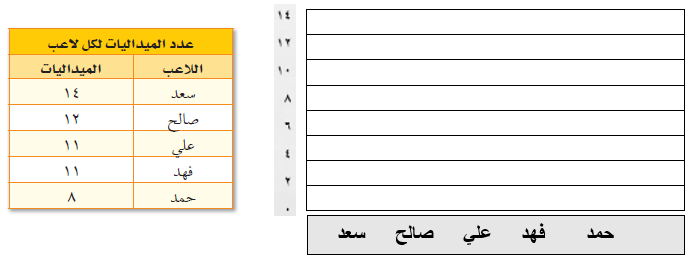 ب) اكتب الرقم المناسب من المجموعة ( أ ) أمام ما يناسبه من المجموعة ( ب ) :انتهت الاسئلة ,,,  أرجو لكم التوفيق والنجاحالمملكة العربية السعودية                                                                                        الصف : أول متوسط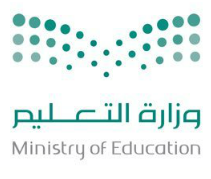 وزارة التعليم                                                                                                            المادة : رياضياتإدارة التعليم بمنطقة                                                                                                الزمن : ساعتان مكتب تعليم                                                                                                             التاريخ:  6 / 8 / 1444همتوسطة                                                                                                                  عدد الصفحات : 3المملكة العربية السعودية                                                                                        الصف : أول متوسطوزارة التعليم                                                                                                            المادة : رياضياتإدارة التعليم بمنطقة                                                                                                الزمن : ساعتان مكتب تعليم                                                                                                             التاريخ:  6 / 8 / 1444همتوسطة                                                                                                                  عدد الصفحات : 3المملكة العربية السعودية                                                                                        الصف : أول متوسطوزارة التعليم                                                                                                            المادة : رياضياتإدارة التعليم بمنطقة                                                                                                الزمن : ساعتان مكتب تعليم                                                                                                             التاريخ:  6 / 8 / 1444همتوسطة                                                                                                                  عدد الصفحات : 3المملكة العربية السعودية                                                                                        الصف : أول متوسطوزارة التعليم                                                                                                            المادة : رياضياتإدارة التعليم بمنطقة                                                                                                الزمن : ساعتان مكتب تعليم                                                                                                             التاريخ:  6 / 8 / 1444همتوسطة                                                                                                                  عدد الصفحات : 3المملكة العربية السعودية                                                                                        الصف : أول متوسطوزارة التعليم                                                                                                            المادة : رياضياتإدارة التعليم بمنطقة                                                                                                الزمن : ساعتان مكتب تعليم                                                                                                             التاريخ:  6 / 8 / 1444همتوسطة                                                                                                                  عدد الصفحات : 3المملكة العربية السعودية                                                                                        الصف : أول متوسطوزارة التعليم                                                                                                            المادة : رياضياتإدارة التعليم بمنطقة                                                                                                الزمن : ساعتان مكتب تعليم                                                                                                             التاريخ:  6 / 8 / 1444همتوسطة                                                                                                                  عدد الصفحات : 3المملكة العربية السعودية                                                                                        الصف : أول متوسطوزارة التعليم                                                                                                            المادة : رياضياتإدارة التعليم بمنطقة                                                                                                الزمن : ساعتان مكتب تعليم                                                                                                             التاريخ:  6 / 8 / 1444همتوسطة                                                                                                                  عدد الصفحات : 3المملكة العربية السعودية                                                                                        الصف : أول متوسطوزارة التعليم                                                                                                            المادة : رياضياتإدارة التعليم بمنطقة                                                                                                الزمن : ساعتان مكتب تعليم                                                                                                             التاريخ:  6 / 8 / 1444همتوسطة                                                                                                                  عدد الصفحات : 3الدرجةرقماالدرجةكتابةدرجة فقطالمصححالمراجعالدرجةرقما40الدرجةكتابةدرجة فقطالتوقيعالتوقيعاسم الطالب :                                                                                                                  رقم الجلوس :22 درجة1من البيانات بالجدول اكتب نسبة الفوز إلى جميع المباريات في ابسط صورةمن البيانات بالجدول اكتب نسبة الفوز إلى جميع المباريات في ابسط صورةمن البيانات بالجدول اكتب نسبة الفوز إلى جميع المباريات في ابسط صورةمن البيانات بالجدول اكتب نسبة الفوز إلى جميع المباريات في ابسط صورةمن البيانات بالجدول اكتب نسبة الفوز إلى جميع المباريات في ابسط صورةمن البيانات بالجدول اكتب نسبة الفوز إلى جميع المباريات في ابسط صورةمن البيانات بالجدول اكتب نسبة الفوز إلى جميع المباريات في ابسط صورةأبجد2حدد أي النسب التالية متكافئةحدد أي النسب التالية متكافئةحدد أي النسب التالية متكافئةحدد أي النسب التالية متكافئةحدد أي النسب التالية متكافئةحدد أي النسب التالية متكافئةحدد أي النسب التالية متكافئةأ3 منقذين لكل 30 سباحاً                     6 منقذين لكل 60 سباحاًب20 طالبا مقابل 5 مجاهر15 طالبا مقابل 3 مجاهرج14ريال  لكل 2 كجم24 ريال لكل 3 كجمدد)  10 أطفال مقابل رجلان     12 طفل مقابل 3 رجال3إذا كان ثمن 3 ل من عصير البرتقال 12 ريالاً ،  فما ثمن 5 ل  وفق المعدل نفسه ؟إذا كان ثمن 3 ل من عصير البرتقال 12 ريالاً ،  فما ثمن 5 ل  وفق المعدل نفسه ؟إذا كان ثمن 3 ل من عصير البرتقال 12 ريالاً ،  فما ثمن 5 ل  وفق المعدل نفسه ؟إذا كان ثمن 3 ل من عصير البرتقال 12 ريالاً ،  فما ثمن 5 ل  وفق المعدل نفسه ؟إذا كان ثمن 3 ل من عصير البرتقال 12 ريالاً ،  فما ثمن 5 ل  وفق المعدل نفسه ؟إذا كان ثمن 3 ل من عصير البرتقال 12 ريالاً ،  فما ثمن 5 ل  وفق المعدل نفسه ؟إذا كان ثمن 3 ل من عصير البرتقال 12 ريالاً ،  فما ثمن 5 ل  وفق المعدل نفسه ؟أ20ريالب22 ريالج18 ريالد21 ريال4حل التناسب       = حل التناسب       = حل التناسب       = حل التناسب       = حل التناسب       = حل التناسب       = حل التناسب       = أس = 24بس = 18جس = 21دس = 155يستطيع خالد طباعة 150 كلمة في 3 دقائق ، فما عدد الكلمات التي يمكنه طباعتها في 10 دقائق بالمعدل نفسه ؟يستطيع خالد طباعة 150 كلمة في 3 دقائق ، فما عدد الكلمات التي يمكنه طباعتها في 10 دقائق بالمعدل نفسه ؟يستطيع خالد طباعة 150 كلمة في 3 دقائق ، فما عدد الكلمات التي يمكنه طباعتها في 10 دقائق بالمعدل نفسه ؟يستطيع خالد طباعة 150 كلمة في 3 دقائق ، فما عدد الكلمات التي يمكنه طباعتها في 10 دقائق بالمعدل نفسه ؟يستطيع خالد طباعة 150 كلمة في 3 دقائق ، فما عدد الكلمات التي يمكنه طباعتها في 10 دقائق بالمعدل نفسه ؟يستطيع خالد طباعة 150 كلمة في 3 دقائق ، فما عدد الكلمات التي يمكنه طباعتها في 10 دقائق بالمعدل نفسه ؟يستطيع خالد طباعة 150 كلمة في 3 دقائق ، فما عدد الكلمات التي يمكنه طباعتها في 10 دقائق بالمعدل نفسه ؟أ450ب500ج  400                                  د5506 معدل الوحدة   45 كم لكل 5 لترات  = معدل الوحدة   45 كم لكل 5 لترات  = معدل الوحدة   45 كم لكل 5 لترات  = معدل الوحدة   45 كم لكل 5 لترات  = معدل الوحدة   45 كم لكل 5 لترات  = معدل الوحدة   45 كم لكل 5 لترات  = معدل الوحدة   45 كم لكل 5 لترات  =أبجد7ما المسافة الفعلية بين مدينتي أبوظبي و العين  اذا كانت المسافة علي الرسم 3سم ومقياس الرسم 1سم = 40 كلمما المسافة الفعلية بين مدينتي أبوظبي و العين  اذا كانت المسافة علي الرسم 3سم ومقياس الرسم 1سم = 40 كلمما المسافة الفعلية بين مدينتي أبوظبي و العين  اذا كانت المسافة علي الرسم 3سم ومقياس الرسم 1سم = 40 كلمما المسافة الفعلية بين مدينتي أبوظبي و العين  اذا كانت المسافة علي الرسم 3سم ومقياس الرسم 1سم = 40 كلمما المسافة الفعلية بين مدينتي أبوظبي و العين  اذا كانت المسافة علي الرسم 3سم ومقياس الرسم 1سم = 40 كلمما المسافة الفعلية بين مدينتي أبوظبي و العين  اذا كانت المسافة علي الرسم 3سم ومقياس الرسم 1سم = 40 كلمما المسافة الفعلية بين مدينتي أبوظبي و العين  اذا كانت المسافة علي الرسم 3سم ومقياس الرسم 1سم = 40 كلمأ110كم                                  ب120 كم                            ج90 كمد100كم                                   8 أوجد عامل المقياس   إذا كان مقياس الرسم  1سم = 4 م أوجد عامل المقياس   إذا كان مقياس الرسم  1سم = 4 م أوجد عامل المقياس   إذا كان مقياس الرسم  1سم = 4 م أوجد عامل المقياس   إذا كان مقياس الرسم  1سم = 4 م أوجد عامل المقياس   إذا كان مقياس الرسم  1سم = 4 م أوجد عامل المقياس   إذا كان مقياس الرسم  1سم = 4 م أوجد عامل المقياس   إذا كان مقياس الرسم  1سم = 4 مأبجد9  18 قدم = ......... ياردة  (  1ياردة = 3 قدم )	  18 قدم = ......... ياردة  (  1ياردة = 3 قدم )	  18 قدم = ......... ياردة  (  1ياردة = 3 قدم )	  18 قدم = ......... ياردة  (  1ياردة = 3 قدم )	  18 قدم = ......... ياردة  (  1ياردة = 3 قدم )	  18 قدم = ......... ياردة  (  1ياردة = 3 قدم )	  18 قدم = ......... ياردة  (  1ياردة = 3 قدم )	أ7ب4ج6د510 3 أرطال = .........  أوقية   (  1 رطل = 16 أوقية )                                                     3 أرطال = .........  أوقية   (  1 رطل = 16 أوقية )                                                     3 أرطال = .........  أوقية   (  1 رطل = 16 أوقية )                                                     3 أرطال = .........  أوقية   (  1 رطل = 16 أوقية )                                                     3 أرطال = .........  أوقية   (  1 رطل = 16 أوقية )                                                     3 أرطال = .........  أوقية   (  1 رطل = 16 أوقية )                                                     3 أرطال = .........  أوقية   (  1 رطل = 16 أوقية )                                                    أ40ب32ج  48                                  د6411اكتب النسبة المئوية 150% على صورة كسر اعتيادي في أبسط صورة اكتب النسبة المئوية 150% على صورة كسر اعتيادي في أبسط صورة اكتب النسبة المئوية 150% على صورة كسر اعتيادي في أبسط صورة اكتب النسبة المئوية 150% على صورة كسر اعتيادي في أبسط صورة اكتب النسبة المئوية 150% على صورة كسر اعتيادي في أبسط صورة اكتب النسبة المئوية 150% على صورة كسر اعتيادي في أبسط صورة اكتب النسبة المئوية 150% على صورة كسر اعتيادي في أبسط صورة أ1ب1ج1د112 اكتب  الكسر الاعتيادي     على صورة  نسبة مئوية   اكتب  الكسر الاعتيادي     على صورة  نسبة مئوية   اكتب  الكسر الاعتيادي     على صورة  نسبة مئوية   اكتب  الكسر الاعتيادي     على صورة  نسبة مئوية   اكتب  الكسر الاعتيادي     على صورة  نسبة مئوية   اكتب  الكسر الاعتيادي     على صورة  نسبة مئوية   اكتب  الكسر الاعتيادي     على صورة  نسبة مئوية  أ80%                                     ب65%                                     ج75%                                     د70%                                     1372 سم = ........ ملم    ( 1سم = 10ملم )                                                                                                                 72 سم = ........ ملم    ( 1سم = 10ملم )                                                                                                                 72 سم = ........ ملم    ( 1سم = 10ملم )                                                                                                                 72 سم = ........ ملم    ( 1سم = 10ملم )                                                                                                                 72 سم = ........ ملم    ( 1سم = 10ملم )                                                                                                                 72 سم = ........ ملم    ( 1سم = 10ملم )                                                                                                                 72 سم = ........ ملم    ( 1سم = 10ملم )                                                                                                                 أ7,2                                                                                            ب0,72                                                                           ج7200                                          د72014 يبلغ ارتفاع شلال 979م ،  فكم يبلغ هذا الارتفاع بالكيلومترات  ؟ يبلغ ارتفاع شلال 979م ،  فكم يبلغ هذا الارتفاع بالكيلومترات  ؟ يبلغ ارتفاع شلال 979م ،  فكم يبلغ هذا الارتفاع بالكيلومترات  ؟ يبلغ ارتفاع شلال 979م ،  فكم يبلغ هذا الارتفاع بالكيلومترات  ؟ يبلغ ارتفاع شلال 979م ،  فكم يبلغ هذا الارتفاع بالكيلومترات  ؟ يبلغ ارتفاع شلال 979م ،  فكم يبلغ هذا الارتفاع بالكيلومترات  ؟ يبلغ ارتفاع شلال 979م ،  فكم يبلغ هذا الارتفاع بالكيلومترات  ؟أ97,9                                    ب0,0979                                   ج9,79د0,97915 أوجد  40%  من 70 =  أوجد  40%  من 70 =  أوجد  40%  من 70 =  أوجد  40%  من 70 =  أوجد  40%  من 70 =  أوجد  40%  من 70 =  أوجد  40%  من 70 = أ26ب30ج  21                                  د2816 تعيش بعض أنواع السلاحف 120 عامًا ويعيش التمساح 42% من هذه المدة فكم يعيش التمساح تقريبا تعيش بعض أنواع السلاحف 120 عامًا ويعيش التمساح 42% من هذه المدة فكم يعيش التمساح تقريبا تعيش بعض أنواع السلاحف 120 عامًا ويعيش التمساح 42% من هذه المدة فكم يعيش التمساح تقريبا تعيش بعض أنواع السلاحف 120 عامًا ويعيش التمساح 42% من هذه المدة فكم يعيش التمساح تقريبا تعيش بعض أنواع السلاحف 120 عامًا ويعيش التمساح 42% من هذه المدة فكم يعيش التمساح تقريبا تعيش بعض أنواع السلاحف 120 عامًا ويعيش التمساح 42% من هذه المدة فكم يعيش التمساح تقريبا تعيش بعض أنواع السلاحف 120 عامًا ويعيش التمساح 42% من هذه المدة فكم يعيش التمساح تقريباأ54 عاما                                                   ب60 عاما                                                   ج52 عاما                                                   د48 عاما                                                   17النسبة المئوية لـــ 80 ريال من 160 ريالالنسبة المئوية لـــ 80 ريال من 160 ريالالنسبة المئوية لـــ 80 ريال من 160 ريالالنسبة المئوية لـــ 80 ريال من 160 ريالالنسبة المئوية لـــ 80 ريال من 160 ريالالنسبة المئوية لـــ 80 ريال من 160 ريالالنسبة المئوية لـــ 80 ريال من 160 ريالأ50%ب30%                                                             ج  60%د40%18ما العدد الذي 25%  منه يساوي 20ما العدد الذي 25%  منه يساوي 20ما العدد الذي 25%  منه يساوي 20ما العدد الذي 25%  منه يساوي 20ما العدد الذي 25%  منه يساوي 20ما العدد الذي 25%  منه يساوي 20ما العدد الذي 25%  منه يساوي 20أ80ب60ج  90                                  د7019  آلة حاسبة سعرها  60 ريالاً   وخصم 20%  أوجد السعر الجديد  آلة حاسبة سعرها  60 ريالاً   وخصم 20%  أوجد السعر الجديد  آلة حاسبة سعرها  60 ريالاً   وخصم 20%  أوجد السعر الجديد  آلة حاسبة سعرها  60 ريالاً   وخصم 20%  أوجد السعر الجديد  آلة حاسبة سعرها  60 ريالاً   وخصم 20%  أوجد السعر الجديد  آلة حاسبة سعرها  60 ريالاً   وخصم 20%  أوجد السعر الجديد  آلة حاسبة سعرها  60 ريالاً   وخصم 20%  أوجد السعر الجديدأ48ب50ج  45                                  د5220اذا كان معاذ يصيب الهدف 60% من الكرات التي يسددها، فكم مرة يصيب الهدف إذا رمى 5 كرات؟اذا كان معاذ يصيب الهدف 60% من الكرات التي يسددها، فكم مرة يصيب الهدف إذا رمى 5 كرات؟اذا كان معاذ يصيب الهدف 60% من الكرات التي يسددها، فكم مرة يصيب الهدف إذا رمى 5 كرات؟اذا كان معاذ يصيب الهدف 60% من الكرات التي يسددها، فكم مرة يصيب الهدف إذا رمى 5 كرات؟اذا كان معاذ يصيب الهدف 60% من الكرات التي يسددها، فكم مرة يصيب الهدف إذا رمى 5 كرات؟اذا كان معاذ يصيب الهدف 60% من الكرات التي يسددها، فكم مرة يصيب الهدف إذا رمى 5 كرات؟اذا كان معاذ يصيب الهدف 60% من الكرات التي يسددها، فكم مرة يصيب الهدف إذا رمى 5 كرات؟أ3ب2,5ج  2                                  د3,521مقدار الزكاة التي دفعها محمد لمستحقيها 450 ريالاً ، كم كان رصيده وقت دفعها ؟ مقدار الزكاة التي دفعها محمد لمستحقيها 450 ريالاً ، كم كان رصيده وقت دفعها ؟ مقدار الزكاة التي دفعها محمد لمستحقيها 450 ريالاً ، كم كان رصيده وقت دفعها ؟ مقدار الزكاة التي دفعها محمد لمستحقيها 450 ريالاً ، كم كان رصيده وقت دفعها ؟ مقدار الزكاة التي دفعها محمد لمستحقيها 450 ريالاً ، كم كان رصيده وقت دفعها ؟ مقدار الزكاة التي دفعها محمد لمستحقيها 450 ريالاً ، كم كان رصيده وقت دفعها ؟ مقدار الزكاة التي دفعها محمد لمستحقيها 450 ريالاً ، كم كان رصيده وقت دفعها ؟ أ16000ب18000ج15000د1700022درجات سعود في بعض المواد 14 ، 9 ، 16 ، 11 ، 5 أوجد المتوسط الحسابي للدرجاتدرجات سعود في بعض المواد 14 ، 9 ، 16 ، 11 ، 5 أوجد المتوسط الحسابي للدرجاتدرجات سعود في بعض المواد 14 ، 9 ، 16 ، 11 ، 5 أوجد المتوسط الحسابي للدرجاتدرجات سعود في بعض المواد 14 ، 9 ، 16 ، 11 ، 5 أوجد المتوسط الحسابي للدرجاتدرجات سعود في بعض المواد 14 ، 9 ، 16 ، 11 ، 5 أوجد المتوسط الحسابي للدرجاتدرجات سعود في بعض المواد 14 ، 9 ، 16 ، 11 ، 5 أوجد المتوسط الحسابي للدرجاتدرجات سعود في بعض المواد 14 ، 9 ، 16 ، 11 ، 5 أوجد المتوسط الحسابي للدرجاتأ13ب11ج  10                                  د128 درجاتالنسبة التي تقارن بين كميتين لهما وحدتان مختلفتان تسمى التناسب   وافق 12 طبيبا من 20 على الاقتراح ، وافق 6 أطباء من 10 على الاقتراح نسبتان متكافئتان  في النظام المتري يعد الكيلوجرام ( كجم ) الوحدة الأساسية لقياس الكتلة  العدد الذي يتكرر أكثر من غيره في مجموعة البيانات يسمى المنوال  الزيادة في السعر هو القيمة التي تطرح من سعر السلعة الاصليب) أوجد الوسيط والمنوال و المدى  للبيانات الآتية:                           2 ، 4 ، 4 ، 5 ، 5 ، 5 ، 6 ، 6 ، 7 ، 9 ، 10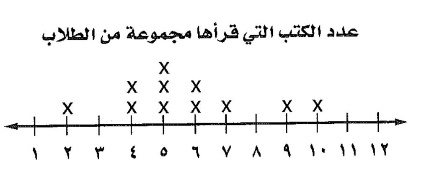 الوسيط  = المنوال  =                  المدى  = 10 درجاتمالمجموعة أمالمجموعة ب1تمثيل تكرار البيانات العددية المنظمة في فئاتالتناسب المئوي2يفيد في التنبؤ بأحداث مستقبلية لأنه يبين العلاقات و التغيرات عبر الزمنالتمثيل بالنقاط3من أنماط العلاقات لتمثيل مجموعتين من البياناتالمدرج التكراري4نسبة تقارن جزء من الكمية مع الكمية الكليةالتمثيل بالخطوط5يظهر تكرار البيانات على خط الأعدادعلاقة طردية